Directions:You will be working independently and you are responsible for creating a five panel comic book. Your comic book must have a story - a title, main characters, a conflict and an ending.You must use text and pictures (simple stick figures 
will do) AND you must include 5 examples ofonomatopoeia  - one in each box (these should be big and 
bold). 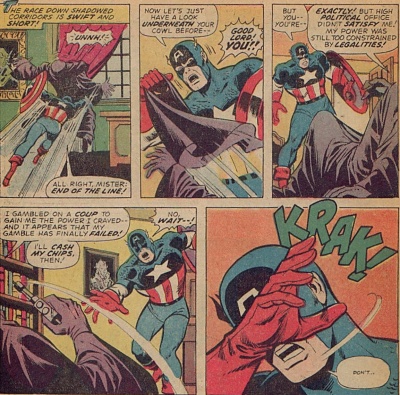 USE THE TEMPLATE PROVIDED IN CLASS.MAKE IT BOLD, COLORFUL AND INTERESTING!!!!HAVE FUN!!!!!!